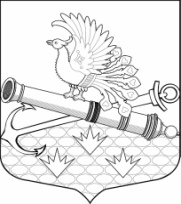 МУНИЦИПАЛЬНЫЙ СОВЕТ МУНИЦИПАЛЬНОГО ОБРАЗОВАНИЯМУНИЦИПАЛЬНЫЙ ОКРУГ ОБУХОВСКИЙ         ШЕСТОЙ СОЗЫВ192012, Санкт-Петербург, 2-й Рабфаковский пер., д. 2, тел. (факс) 368-49-45E-mail: info@moobuhovskiy.ruhttp://мообуховский.рф/ПРОЕКТ РЕШЕНИЯ «   » февраля 2022 г.	                                                        «О приеме предложений по кандидатурам в состав ИКМО МО ОБУХОВСКИЙ»        Руководствуясь статями 22, 24 Федерального закона от 12.06.2002 №67-ФЗ «Об основных гарантиях избирательных прав и права на участие в референдуме граждан Российской Федерации», статьями 11, 14 Закона Санкт-Петербурга от 21.05.2014 № 303-46 «О выборах депутатов муниципальный советов внутригородских муниципальных образований Санкт-Петербурга», статьей 12.1 Устава внутригородского муниципального образования Санкт-Петербурга муниципальный округ Обуховский, принятого Постановлением Муниципального совета Муниципального образования муниципальный округ Обуховский от 16.11.2004 № 102 «О принятии новой редакции устава муниципального образования «Обуховский», Муниципальный совет Муниципального образования муниципальный округ ОбуховскийРЕШИЛ:1. Объявить  прием предложений по кандидатурам для назначения членов ИЗБИРАТЕЛЬНОЙ КОМИССИИ МУНИЦИПАЛЬНОГО ОБРАЗОВАНИЯ МУНИЦИПАЛЬНЫЙ ОКРУГ ОБУХОВСКИЙ (ИКМО МО ОБУХОВСКИЙ).2. Прием предложений по кандидатурам в состав ИКМО МО ОБУХОВСКИЙ осуществлять по адресу: 2-й Рабфаковский пер., дом 2, СПб (в помещении приемной МС МО МО Обуховский), в течение 30 дней с «17» февраля 2022 года по «18» марта 2022 года, по рабочим дням с 10-00 до 17-00.3. Опубликовать сообщение о сроке и порядке внесения предложений по кандидатурам в состав ИКМО МО ОБУХОВСКИЙ в газете «Обуховец» «15» февраля 2022 года. Контроль за исполнением настоящего решения возложить на главу  муниципального образования, исполняющего полномочия председателя муниципального совета Бакулина В.Ю. Настоящее решение вступает в силу с момента опубликования. Глава  муниципального образования,исполняющий полномочия председателя муниципального совета                                                                  В. Ю. Бакулин